HUBUNGAN KOMFORMITAS TEMAN SEBAYA DENGAN SIKAP KEPEMIMPINAN DI SMAN 1 LAWE SIGALA-GALA TAHUN AJARAN 2020/2021SKRIPSIOlehANDIKANPM: 141484122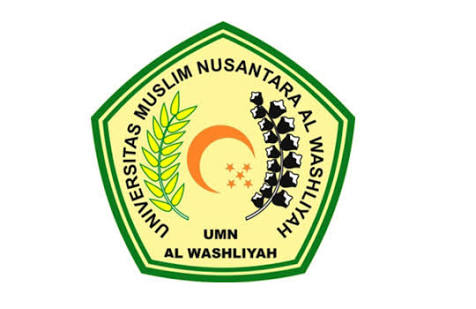 FAKULTAS KEGURUAN DAN ILMU PENDIDIKAN UNIVERSITAS MUSLIM NUSANTARA AL-WASHLIYAH MEDAN 2020